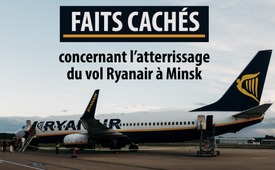 Faits cachés concernant l’atterrissage du vol Ryanair à Minsk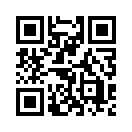 Le 23 mai, un avion de ligne appartenant à la compagnie aérienne irlandaise low cost Ryanair, qui se rendait de Grèce en Lituanie, a reçu l'ordre d'atterrir à Minsk, en Biélorussie. Le blogueur et journaliste d'opposition Roman Protassevitch, qui se trouvait dans l'avion, a été arrêté. Cette émission met en lumière des contextes que les médias et les politiciens occidentaux ne cessent d'occulter. Ou y a-t-il même un lien avec la politique du Covid ?Faits cachés concernant l’atterrissage du vol Ryanair à Minsk

Le 23 mai, un avion de ligne appartenant à la compagnie aérienne irlandaise lox cost Ryanair a reçu l'ordre d'atterrir à Minsk, en Biélorussie, alors qu'il se rendait de Grèce en Lituanie. L'avion était accompagné d'un avion de chasse biélorusse. Le président Alexandre Loukachenko lui-même l'avait ordonné, affirmant qu'on avait signalé la présence de substances explosives à bord. L'avion a été contrôlé après l'atterrissage d'urgence, mais aucun explosif n'a été trouvé. Par la suite, « tous les passagers ont été envoyés à un autre contrôle de sécurité ». Dans le cadre de cette opération, le blogueur et journaliste d'opposition Roman Protassevitch a été arrêté.

Les actions des autorités biélorusses ont déclenché des critiques massives en Occident. Il a été question de « terrorisme d'État » de la part de la Biélorussie, de « détournement d'un avion de ligne par un État » et de « piratage aérien d'État ». Les chefs d'État et de gouvernement ont pu se mettre d'accord en un temps record sur tout un ensemble de sanctions contre le gouvernement de Loukachenko. Par exemple, les compagnies aériennes de Biélorussie ne seront plus autorisées à voler dans l'espace aérien de l'UE.

Les médias occidentaux ont à peine mentionné la déclaration du ministère des Affaires étrangères de Biélorussie : l'incident doit être considéré du point de vue de la sécurité.
« Il ne fait aucun doute que les actions de nos autorités compétentes ont pleinement respecté les règles internationales établies », a déclaré le porte-parole du ministère, Anatoly Glass.
Il a ajouté que le département de l'aviation de Biélorussie avait invité des représentants des autorités aéronautiques internationales ainsi que des experts de l'UE et des États-Unis à enquêter sur cette affaire. Pour prouver qu'aucune pression n'a été exercée sur la décision de l'équipage du vol Ryanair et qu'il n'y a pas eu de menaces ; des enregistrements des conversations entre le dispatcheur et le pilote ont été fournis.
Le porte-parole du ministère, Anatoly Glass, a critiqué l'Occident pour avoir tiré des conclusions hâtives. Il a déclaré que la situation était délibérément exacerbée et politisée. Selon le diplomate, ni l'Europe ni les États-Unis ne montrent une volonté d'enquêter objectivement sur la situation, « au lieu de cela, les slogans sur les sanctions ont immédiatement retenti à nouveau. »

La question de savoir si l’« alerte à la bombe » n'était qu'un prétexte du gouvernement biélorusse pour forcer l'avion à atterrir et arrêter Protassevitch peut être justifiée. Mais l'arrestation de Protassevitch doit être considérée dans un contexte qui est constamment omis par les médias et les politiciens occidentaux :

1. Protassevitch n'est certainement pas un blogueur ou un journaliste ordinaire. Il a été l'un des cofondateurs de la chaîne Telegram NEXTA. NEXTA organise et orchestre des manifestations et des programmes de formation en vue d'un coup d'État en Biélorussie et en Russie avec le soutien d'organisations non gouvernementales occidentales. NEXTA s'est surtout distingué par son discours de haine désobligeant à l'égard du président Lukashenko, des fonctionnaires de l'État et des forces de sécurité. En conséquence, la Cour suprême de Minsk avait classé la chaîne Telegram NEXTA comme extrémiste le 20 octobre 2020. Le 5 novembre 2020, Protassevitch a été inculpé d'organisation de troubles de masse, d'actes portant gravement atteinte à l'ordre public (article 342) et d'incitation à l'agitation sociale.

2. L'atterrissage « forcé » de l'avion Ryanair a une histoire cachée par les médias occidentaux : le 13 avril 2021, les services secrets russes à Moscou ont arrêté trois hommes qui avaient planifié un coup d'État à Minsk. Le plan consistait à abattre le président Loukachenko et ses fils, à couper le réseau électrique et à provoquer un soulèvement armé qui aurait fait de nombreux morts, pour finalement prendre le pouvoir. Les services secrets russes ont publié des enregistrements montrant clairement les membres connus de l'opposition discutant des détails du plan de coup d'État. Dans ce contexte, l'arrestation de Protassevitch, figure clé de l'opposition, doit être vue sous un jour différent.

3. Les dernières réactions des médias et des politiciens occidentaux contrastent avec les réactions à un incident survenu en juillet 2013, lorsque plusieurs États de l'UE ont forcé l'avion du président bolivien Evo Morales à faire une escale à Vienne en fermant soudainement leur espace aérien. La raison en était que les États-Unis soupçonnaient le lanceur d'alerte Edward Snowden d'être à bord et voulaient l'arrêter après l'escale forcée. La demande a échoué uniquement parce que Snowden était resté en Russie. A l'époque il n'y a pas eu de protestations des médias et des politiciens européens. Un autre exemple est l'atterrissage forcé d'un avion biélorusse en Ukraine en 2016, lorsqu'un Arménien à bord qui était un opposant au Maïdan a été sorti de l'avion et arrêté.

Les contextes évoqués ci-dessus montrent clairement, d'une part, à quel point les reportages sont déséquilibrés et partiaux et, d'autre part, comment les médias, qui sont manifestement alignés, sont instrumentalisés politiquement. C'est dans l'intérêt des stratèges mondiaux qui veulent se débarrasser de chefs d'État désagréables comme Lukashenko. Voir l'émission « Lukashenko - « NON » au verrouillage, des émeutes en « réponse » ? ». (www.kla.tv/17290)de ddSources:Belarus fängt Flugzeug ab und nimmt Aktivist fest:
https://www.dw.com/de/belarus-f%C3%A4ngt-flugzeug-ab-und-nimmt-aktivist-fest/a-57636232

Alle Fakten über die Landung des Ryanair-Fluges in Minsk und die Verhaftung des Oppositionellen:
https://www.anti-spiegel.ru/2021/alle-fakten-ueber-die-landung-des-ryanair-fluges-in-minsk-und-die-verhaftung-des-oppositionellen/

Weißrussland kommentiert:
https://snanews.de/20210524/ryanair-flugumleitung-borrell-fordert-internationale-untersuchung--weissrussland-kommentiert-2220597.html

EU verhängt neue Sanktionen gegen Belarus:
https://www.german-foreign-policy.com/news/detail/8606/

Sanktionen gegen Belarus:
https://www.srf.ch/news/international/sanktionen-gegen-belarus-ein-deutliches-signal-an-minsk

Minsk lädt internationale Luftfahrtbehörden für eine Untersuchung ein:
https://snanews.de/20210525/ryanair-vorfall-minsk-internationale-luftfahrtbehoerden-untersuchung-2235126.html

Wer ist der in Minsk verhaftete Roman Protassewitsch – Journalist, Kämpfer oder Staatsfeind?
https://de.rt.com/europa/117977-wer-ist-in-minsk-verhafteter-protassewitsch-journalist-kaempfer-staatsfeind/

Der Telegram-Kanal NEXTA eröffnet Ausbildungsprogramm für den Umsturz in Weißrussland:
https://www.anti-spiegel.ru/2021/der-telegram-kanal-nexta-eroeffnet-ausbildungsprogramm-fuer-den-umsturz-in-weissrussland/

Alle bekannten Einzelheiten über den vereitelten Putsch in Weißrussland:
https://www.anti-spiegel.ru/2021/alle-bekannten-einzelheiten-ueber-den-vereitelten-putsch-in-weissrussland/Cela pourrait aussi vous intéresser:---Kla.TV – Des nouvelles alternatives... libres – indépendantes – non censurées...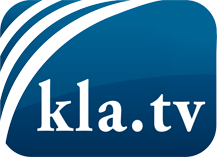 ce que les médias ne devraient pas dissimuler...peu entendu, du peuple pour le peuple...des informations régulières sur www.kla.tv/frÇa vaut la peine de rester avec nous! Vous pouvez vous abonner gratuitement à notre newsletter: www.kla.tv/abo-frAvis de sécurité:Les contre voix sont malheureusement de plus en plus censurées et réprimées. Tant que nous ne nous orientons pas en fonction des intérêts et des idéologies de la système presse, nous devons toujours nous attendre à ce que des prétextes soient recherchés pour bloquer ou supprimer Kla.TV.Alors mettez-vous dès aujourd’hui en réseau en dehors d’internet!
Cliquez ici: www.kla.tv/vernetzung&lang=frLicence:    Licence Creative Commons avec attribution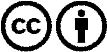 Il est permis de diffuser et d’utiliser notre matériel avec l’attribution! Toutefois, le matériel ne peut pas être utilisé hors contexte.
Cependant pour les institutions financées avec la redevance audio-visuelle, ceci n’est autorisé qu’avec notre accord. Des infractions peuvent entraîner des poursuites.